10:40 A.M. S1-1 Lexus Stakes (Hotham Handicap)10:40 A.M. S1-1 Lexus Stakes (Hotham Handicap)10:40 A.M. S1-1 Lexus Stakes (Hotham Handicap)( ) Current Domestic RatingS1-110:40 A.M.HK TIME(04.11.2017)(1:40 P.M. LOCAL TIME)(04.11.2017)Lexus Stakes (Hotham Handicap) (Group 3)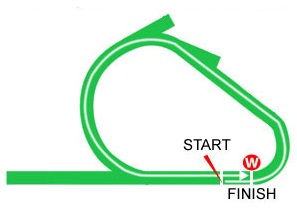 Flemington, Australia - Turf - 2500 Metres (Left-handed) Open Handicap. Minimum weight 119lb. No allowances for apprentices.Total Prize Money (AUD) $300,000 and $1,500 Trophies1st $180,000 and trophies of $1,500, 2nd $54,000, 3rd $27,000, 4th $13,500, 5th $7,500, 6th $6,000, 7th $6,000, 8th $6,000(10 Starters)1PosDateRace DetailsRace DetailsTrackTrackDist/Course/GoingDist/Course/GoingWt.JockeyDr.FinalRace TimePos in Running Pos in Running Pos in Running Pos in Running Pos in Running Pos in Running Finish & MarginFinish & MarginOddsGearWinner/Second/ThirdComments3/819Aug17G2Warwick Stakes 3yo+ WFAAUD252,000RAND, AUS1400 RHTurf G 130Adam Hyeronimus632.931.21.87-1130.626Winx (AUS) 126Foxplay (AUS) 125  0.2Ecuador (NZ) 130  0.6Led sett fence 1.5L. Leader straightening. Hd 300m. Fought back when challenged. F - TF4/102Sep17G2Tramway 3yo+ SWPAUD202,000RAND, AUS1400 RHTurf G 121Adam Hyeronimus734.051.21.9711142.33.40FHappy Clapper (AUS) 126Tom Melbourne (IRE) 121  0.8Invincible Gem (AUS) 121  2.1Led sett fence. Leader straightening. Hd 250m. Kept battling away. F - TF8/816Sep17G1George Main Stakes 3yo+ WFAAUD505,000RAND, AUS1600 RHTurf G 130Adam Hyeronimus534.961.33.6523389.581Winx (AUS) 126Happy Clapper (AUS) 130  1.3Foxplay (AUS) 125  5.8Sett 2nd 2W 1.5L. 3W straightening. Beaten 350m. Wd badly. F - TF2/1329Sep17G3JRA Cup QltyAUD201,500M V, AUS2040 LHTurf G 128Beau Mertens536.102.07.1244420.7511Jon Snow (NZ) 130Ecuador (NZ) 128  0.75Boom Time (AUS) 123  1.75Sett 4th. 3 deep just off pace t. Got close 100m but out toughed late. F - TF4/1222Oct17LSeymour Cup HcpAUD153,000SEYM, AUS1600 LHTurf G 132Adam Hyeronimus934.731.35.9511143.54.60Balf's Choice (AUS) 119Radipole (IRE) 119  0.2Moss 'n' Dale (NZ) 119  0.5Knuckled at start. Sped over to lead. Joined t. Headed 250m. Chased steadily. F - TF2PosDateRace DetailsRace DetailsTrackTrackDist/Course/GoingDist/Course/GoingWt.JockeyDr.FinalRace TimePos in Running Pos in Running Pos in Running Pos in Running Pos in Running Pos in Running Finish & MarginFinish & MarginOddsGearWinner/Second/ThirdComments6/1422Apr17G1Sydney Cup 3yo+ HcpAUD2,159,500RAND, AUS3200 RHTurf H 115Chad Schofield738.023.29.16810466.417Polarisation (GB) 113Who Shot Thebarman (NZ) 126  0.2Big Duke (IRE) 115  0.75/152Sep17LHeatherlie HcpAUD120,500CAUL, AUS1700 LHTurf G 126Mark Zahra735.541.43.531111952.18.50Hell or Highwater (AUS) 119Guardini (FR) 130  1.5Amelie's Star (AUS) 125  1.7H/S to be WTMF tt. Raced tight 300-200m. ROS through the line. F - TF1/1523Sep17G3Naturalism Stakes QltyAUD150,750CAUL, AUS2000 LHTurf G 125Dwayne Dunn135.402.00.4355213.2516CPHarlem (GB) 125Samovare (AUS) 119  3.25Stampede (AUS) 128  3.35Sett 5th. Railed to leaders back t. Took over 150m and charged clear to the line. F - TF5/107Oct17G3The Bart Cummings QltyAUD302,500FLEM, AUS2500 LHTurf G 125Dwayne Dunn1036.832.37.6955453.854.40CPAmelie's Star (AUS) 120Granddukeoftuscany (IRE) 119  2Kellstorm (IRE) 119  2.1Sett just WTMF. 3 deep t. Chased steadily. F - TF8/1721Oct17G1Caulfield Cup HcpAUD3,150,000CAUL, AUS2400 LHTurf G 113Chad Schofield136.282.27.6699783.459BBoom Time (AUS) 115Single Gaze (AUS) 117  1.25Johannes Vermeer (IRE) 120  1.45Sett MF. Improved between runners t. Raced tight 200-100m. Chased steadily once clear. F - BGI3PosDateRace DetailsRace DetailsTrackTrackDist/Course/GoingDist/Course/GoingWt.JockeyDr.FinalRace TimePos in Running Pos in Running Pos in Running Pos in Running Pos in Running Pos in Running Finish & MarginFinish & MarginOddsGearWinner/Second/ThirdComments3/1228May16LW J McKell Cup 3yo+ QltyAUD101,000RAND, AUS2400 RHTurf S 130Brenton Avdulla1035.662.30.961011833.68Ecuador (NZ) 131Iggi Pop (NZ) 120  1.8Havana Cooler (IRE) 130  3.616/1629Apr17G3Hawkesbury Gold Cup HcpAUD201,750HAWK, AUS1600 RHTurf G 128Joshua Parr334.291.34.66-861612.6618BFabrizio (AUS) 125Moher (AUS) 117  0.96Testashadow (AUS) 125  1.01S/A. Sett MF fence 7L. Looking for run straightening. Beaten 250m. D/O. F - TF7/716Sep17G3Ritchie 3yo+ QltyAUD151,600RAND, AUS1400 RHTurf G 126Glyn Schofield134.221.21.67-5677.941B/XBComin' Through (AUS) 117Tom Melbourne (IRE) 126  0.2Burning Passion (AUS) 123  0.3S/A. Sett WTMF 5L. WB straightening. DRO. F - TF9/930Sep17G2Hill Stakes 3yo+ WFAAUD502,000RAND, AUS1800 RHTurf G 130Glyn Schofield135.041.49.98656910.131B/XBClassic Uniform (AUS) 130Embley (AUS) 130  0.2Mackintosh (NZ) 130  2.7S/A. Sett MF fence 4.5L. WB straightening 6.2L. D/O. OPF - TF6/1114Oct173yo+ SWAUD501,500RAND, AUS2600 RHTurf G 127Tye Angland335.502.41.556856581BBig Duke (IRE) 129Auvray (FR) 127  0.8Cismontane (NZ) 122  3.6Sett MF 2W 3.9L 1600m. WTMF 5.2L 800m. Looking for run straightening 2.9L. DRO when clear 300m. F - TF4PosDateRace DetailsRace DetailsTrackTrackDist/Course/GoingDist/Course/GoingWt.JockeyDr.FinalRace TimePos in Running Pos in Running Pos in Running Pos in Running Pos in Running Pos in Running Finish & MarginFinish & MarginOddsGearWinner/Second/ThirdComments1/1011Mar17BM90 HcpAUD100,000FLEM, AUS1800 LHTurf G 132Ben Melham634.471.49.1411110.759.50Aloft (IRE) 132Hursley (NZ) 119  0.75Dodging Bullets (AUS) 126  1.05Sped out to lead tt. Full bore at 400m. Found plenty and was strong through the line. F - BGI2/81Apr17G2Chairman's Handicap 3yo+AUD302,000RAND, AUS2600 RHTurf H 125Ben Melham736.472.52.49223224.40Big Duke (IRE) 128Aloft (IRE) 125  2Rock On (NZ) 122  2.8Led sett fence 1L 1800m. Back to 2nd 1500m. 2nd 2W 1.5L 800m.Unbalanced 600m. Raced tight app 500m. 3W straightening O/L. Kept chasing but no match for winner. F - TF1/105Aug17QltyAUD120,000FLEM, AUS2000 LHTurf G 125Ben Melham635.722.03.0222210.754.60Aloft (IRE) 125Second Bullet (AUS) 126  0.75Galaxy Raider (AUS) 119  0.95Sett 2nd tt. Took over 400m. Kicked hard 300m and finished strong for jock to sit up through the line. F - TF3/1316Sep17LJRA Trophy QltyAUD120,500FLEM, AUS2500 LHTurf G 125Ben Melham1236.082.35.9766632.9510Almandin (GER) 135Crocodile Rock (IRE) 119  2.75Aloft (IRE) 125  2.95Sett 5th. 4 deep t. Out classed but kept working to line. F - TF9/1014Oct17G2Herbert Power Stakes QltyAUD401,000CAUL, AUS2400 LHTurf G 122Ben Melham1036.542.27.67118931.054.20FLord Fandango (GER) 117Wall of Fire (IRE) 128  1Gallic Chieftain (FR) 117  1.4Worked early to lead. Gone before t. Tongue over bit. BMF - TF5PosDateRace DetailsRace DetailsTrackTrackDist/Course/GoingDist/Course/GoingWt.JockeyDr.FinalRace TimePos in Running Pos in Running Pos in Running Pos in Running Pos in Running Pos in Running Finish & MarginFinish & MarginOddsGearWinner/Second/ThirdComments10/1219Aug17HcpAUD100,000CAUL, AUS1600 LHTurf S 131Ben Thompson635.291.38.73887103.326Rhythm to Spare (NZ) 122Foundry (IRE) 125  0.2Moonovermanhattan (AUS) 119  0.3Sett just WTMF tt. Battled on steadily from 200m. OPF - TF2/152Sep17LHeatherlie HcpAUD120,500CAUL, AUS1700 LHTurf G 130Brad Rawiller235.541.43.5376521.526Hell or Highwater (AUS) 119Guardini (FR) 130  1.5Amelie's Star (AUS) 125  1.7Sett 6th. 3L off pace t. Chased hard entire strt. F - TF15/161Oct17HcpAUD120,000CAUL, AUS1700 LHTurf G 131Ben Allen135.481.41.88678154.48Cool Chap (AUS) 122Nozomi (AUS) 123  0.5Jacquinot Bay (AUS) 121  0.6Sett 7th rails. Lost ground easing off rails t. Battled on steadily. Lame. Bunched finish. F - TF12/1215Oct17LCranbourne Cup QltyAUD300,000CRAN, AUS2025 LHTurf G 129Brad Rawiller1237.042.03.925241216.9526Folkswood (GB) 130Berisha (AUS) 122  2.75Grey Lion (IRE) 119  2.95Jawk. Worked 3 deep to be 3rd 800m. Lost ground before t. DGO off a very tough run. Lost a plate. F - TF3/627Oct17HcpAUD120,000M V, AUS2040 LHTurf G 132Mark Zahra536.902.04.6533234.753.50Dodging Bullets (AUS) 121Lord Durante (AUS) 121  3Guardini (FR) 132  4.75Sett 2nd. Eased 3rd 1200m. U/p on pace t. Battled on steadily. F - BGI6PosDateRace DetailsRace DetailsTrackTrackDist/Course/GoingDist/Course/GoingWt.JockeyDr.FinalRace TimePos in Running Pos in Running Pos in Running Pos in Running Pos in Running Pos in Running Finish & MarginFinish & MarginOddsGearWinner/Second/ThirdComments2/1325Mar17LMornington Cup HcpAUD300,000MORN, AUS2400 LHTurf G 119Patrick Moloney135.482.27.0211120.121SRTally (AUS) 130Vengeur Masque (IRE) 119  0.1Settler's Stone (AUS) 119  1.35Sped out to lead tt. Kicked and fought on strong to only go down late. F - TF9/152Sep17LHeatherlie HcpAUD120,500CAUL, AUS1700 LHTurf G 119Patrick Moloney1535.541.43.5315141493.7518SRHell or Highwater (AUS) 119Guardini (FR) 130  1.5Amelie's Star (AUS) 125  1.7Jawk to be WB last. SG t. Eased wider 150m and worked home strong. F - TF9/1523Sep17G3Naturalism Stakes QltyAUD150,750CAUL, AUS2000 LHTurf G 119Patrick Moloney1035.402.00.431091096.1561SRHarlem (GB) 125Samovare (AUS) 119  3.25Stampede (AUS) 128  3.35Drifted back to 3 deep WTMF. 3 deep NC from 1200m. 5 deep MF t. Kept working to the line off a tough run. F - TF8/107Oct17G3The Bart Cummings QltyAUD302,500FLEM, AUS2500 LHTurf G 119Patrick Moloney736.832.37.6966784.9526SRAmelie's Star (AUS) 120Granddukeoftuscany (IRE) 119  2Kellstorm (IRE) 119  2.1S/A to be just WTMF tt. Steadied 200m but only going fair at the time. F - TF1/1225Oct17G3Geelong Cup HcpAUD315,000GEEL, AUS2400 LHTurf S 119Patrick Moloney1036.062.29.3522210.115HVengeur Masque (IRE) 119Gallic Chieftain (FR) 121  0.1Violate (AUS) 119  0.85Sett 2nd. O/L t. Kicked strong 300m. Fought hard entire strt to just hold on. F - TF7PosDateRace DetailsRace DetailsTrackTrackDist/Course/GoingDist/Course/GoingWt.JockeyDr.FinalRace TimePos in Running Pos in Running Pos in Running Pos in Running Pos in Running Pos in Running Finish & MarginFinish & MarginOddsGearWinner/Second/ThirdComments2/916Aug17BM70 HcpAUD40,000SANL, AUS2400 LHTurf G 135Stephen Baster134.262.34.9911120.25.50B/TTHigh Lago (AUS) 120Cismontane (NZ) 135  0.2Diamond Grace (AUS) 122  2.71/826Aug17HcpAUD120,000M V, AUS2500 LHTurf G 119Stephen Baster736.122.40.3011110.13.50EFB/TTCismontane (NZ) 119Super Haze (IRE) 120  0.1Loresho (FR) 128  3.35Sped out to lead. Joined 900m. Took over again 500m tt. Challenged and found plenty to just hold on. OPF - TF12/1316Sep17LJRA Trophy QltyAUD120,500FLEM, AUS2500 LHTurf G 119Stephen Baster1136.082.35.972241212.4531B/TTAlmandin (GER) 135Crocodile Rock (IRE) 119  2.75Aloft (IRE) 125  2.95Worked early to be 2nd. U/p t. Just plugged. F - TF3/1114Oct173yo+ SWAUD501,500RAND, AUS2600 RHTurf G 122Tim Clark1135.502.41.5522133.631XB/HBig Duke (IRE) 129Auvray (FR) 127  0.8Cismontane (NZ) 122  3.6Sett 4th 3WNC 1.7L 1600m. 2W O/L 1200m. O/L 800m. Took over app t. Leader straightening. Hd 320m. Kept battling away. F - TF3/728Oct17G2Moonee Valley Gold Cup 4yo+ SWPAUD311,000M V, AUS2500 LHTurf G 121Stephen Baster435.122.37.3811130.68.50B/HWho Shot Thebarman (NZ) 121Libran (IRE) 126  0.5Cismontane (NZ) 121  0.6Sped out to control a slow speed. Joined t. Headed 100m. Fought on well but entitled to. F - BGI8PosDateRace DetailsRace DetailsTrackTrackDist/Course/GoingDist/Course/GoingWt.JockeyDr.FinalRace TimePos in Running Pos in Running Pos in Running Pos in Running Pos in Running Pos in Running Finish & MarginFinish & MarginOddsGearWinner/Second/ThirdComments13/1422Apr17G1Sydney Cup 3yo+ HcpAUD2,159,500RAND, AUS3200 RHTurf H 113Jeff Penza1138.023.29.1644141369.941Polarisation (GB) 113Who Shot Thebarman (NZ) 126  0.2Big Duke (IRE) 115  0.7Sett 4th fence 4.5L WPFT. 7L 800m. Beaten 600m. D/O. BMF - TF11/112Sep17Open HcpNZD40,000HAS, NZ1600 LHTurf S 122Chris Johnson336.661.39.24---115.759.1Wait A Sec (NZ) 117Woodsman (NZ) 120  0.2King Krovanh (AUS) 117  0.3MF early, last rails t, D/N. F - TF4/1323Sep17Open HcpNZD40,000HAS, NZ2000 LHTurf S 123Sam Spratt1337.452.07.81---45.541.9Nymph Monte (NZ) 123Authentic Paddy (NZ) 132  3Wait A Sec (NZ) 125  5.3Drifted back near rear 3WWC. Worked widest from the corner. Kept grinding away and MGG but at the one pace. F - BGW9/107Oct17G3The Bart Cummings QltyAUD302,500FLEM, AUS2500 LHTurf G 119Jye McNeil436.832.37.6933597.95101Amelie's Star (AUS) 120Granddukeoftuscany (IRE) 119  2Kellstorm (IRE) 119  2.1Sett a long 3rd. U/p t. Just battled along rails. F - TF6/728Oct17G2Moonee Valley Gold Cup 4yo+ SWPAUD311,000M V, AUS2500 LHTurf G 121Jye McNeil535.122.37.3844362.881BWho Shot Thebarman (NZ) 121Libran (IRE) 126  0.5Cismontane (NZ) 121  0.6Sett 4th. 3 deep 900m to be on pace t. Chased steadily from 200m. F - BGI9PosDateRace DetailsRace DetailsTrackTrackDist/Course/GoingDist/Course/GoingWt.JockeyDr.FinalRace TimePos in Running Pos in Running Pos in Running Pos in Running Pos in Running Pos in Running Finish & MarginFinish & MarginOddsGearWinner/Second/ThirdComments1/1126Aug173yo+ BM82 HcpAUD100,000RHIL, AUS2000 RHTurf G 125Hugh Bowman335.092.02.8666410.31.65FAlward (IRE) 125Chatelard (NZ) 125  0.3Nat King Cu (AUS) 125  0.7Steadied 1800m. Sett MF fence 4L 1400m. Sim 800m. Looking for run straightening. Across heels 300m. Kept chasing to prevail latter stages. F - TF4/119Sep173yo+ BM81 HcpAUD100,000RHIL, AUS1800 RHTurf G 131Hugh Bowman634.841.48.1844341.83FQuick Defence (USA) 122Imanui (AUS) 125  0.2Mapmaker (AUS) 120  1.5Sett 4th 2W 800m 2.33L. 3W straightening 1.39L. L/In U/p strt. Kept battling away. One-paced strt. F - TF1/823Sep173yo+ BM82 HcpAUD100,000RHIL, AUS2000 RHTurf G 130Hugh Bowman735.992.03.7544210.84.40Alward (IRE) 130Up 'n' Rolling (NZ) 130  0.8Zaunkonig (AUS) 125  1.1J/Awk and unbalanced shortly after start. Sett 4th 2W 3.5L 1600m. 2.5L 800m. 3W straightening O/L. Kept chasing to find front 250m and keep going. F - TF1/37Oct173yo+ BM90 HcpAUD100,000RAND, AUS2000 RHTurf G 127Brenton Avdulla236.312.03.72-3211.83.10Alward (IRE) 127Up 'n' Rolling (NZ) 123  1.8Veladero (AUS) 127  2.6Sett rear 8.2L 1600m. 3rd 2W 2.4L 800m. 3W straightening O/L. Kept chasing to find front 300m and come away. F - TF2/521Oct17LCity Tatts Cup 3yo+ QltyAUD126,000RAND, AUS2400 RHTurf S 117Brenton Avdulla437.082.33.7722120.32.40FDestiny's Kiss (AUS) 132Alward (IRE) 117  0.3Admiral Jello (AUS) 119  1.1Sett 3rd 2W 2.6L 1600m. 2nd 2W 1.1L 800m. Narrow leader straightening. Went clear 300m. Run down latter stages. F - TF10PosDateRace DetailsRace DetailsTrackTrackDist/Course/GoingDist/Course/GoingWt.JockeyDr.FinalRace TimePos in Running Pos in Running Pos in Running Pos in Running Pos in Running Pos in Running Finish & MarginFinish & MarginOddsGearWinner/Second/ThirdComments1/819Aug17BM82 HcpAUD42,000MORP, AUS2500 LHTurf H 128Paul Gatt437.402.50.9132113.51.80FKellstorm (IRE) 128Mapping (AUS) 119  3.5Flying Casino (AUS) 126  5.95th 2W back off pace, back near tail 1300m, soon improving quickly around runners, looming strongly O/L tt, took over t. Kept kicking to eventually score comfortably. OPF - TF1/119Sep17BM82 HcpAUD45,000MORP, AUS2500 LHTurf S 129John Allen637.832.42.8766313.31.60FKellstorm (IRE) 129The Willybe (NZ) 119  3.3Verreaux (NZ) 117  7WB 6/7th 2W well off tearaway leader, peeling out wider commencing run 600m, moving up 3rd still 3L off clear leader t. Quickly pounced coming clear final 150m for another strong win. (laid in Strt). BMF - TF6/923Sep17BM82 HcpAUD45,000MRPK, AUS2400 LHTurf G 128Liam Riordan736.522.33.4074569.61.75FThe Willybe (NZ) 120Sly Romance (NZ) 127  3.4Flying Casino (AUS) 120  7Working over 4th 2W just off pace early, soon Lpos drifting back 7/8th 3WNC, commencing 4W run 1000m, already U/p 600m, already gone App t. Simply never looked likely-ride?? (rider-may not have appreciated firmer track & lack of pace-no abs). F - TF3/107Oct17G3The Bart Cummings QltyAUD302,500FLEM, AUS2500 LHTurf G 119Ben Allen536.832.37.6977832.151Amelie's Star (AUS) 120Granddukeoftuscany (IRE) 119  2Kellstorm (IRE) 119  2.1Sett WTMF tt. Still WB at 300m. ROS out wide. F - TF6/1225Oct17G3Geelong Cup HcpAUD315,000GEEL, AUS2400 LHTurf S 119Michael Dee136.062.29.359101161.858Vengeur Masque (IRE) 119Gallic Chieftain (FR) 121  0.1Violate (AUS) 119  0.85Sett WTMF tt. Worked home strong and didn't have a lot of room late. F - TF